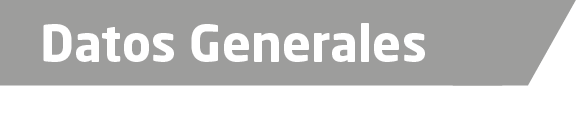 Nombre Beatriz Mercado MoraGrado de Escolaridad Licenciatura en DerechoCédula Profesional  08715923Teléfono de Oficina 01 846 266 05 63Correo Electrónico mprezagopanuco@outlook.ess GeneralesFormación Académica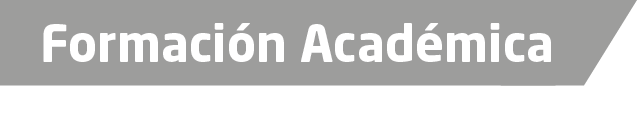 1989-1995 Escuela Primaria Ford 110 Panuco, Veracruz.1995-1998Escuela Secundaria Técnica numero 35 Panuco, Veracruz1999-2002Bachillerato Tecnológico Industrial y de Servicios número 55 con Especialidad en Técnico en Contabilidad Panuco, Veracruz.2003-2007 Licenciatura en Derecho en la Universidad del Golfo de Tampico, Tamaulipas.Trayectoria Profesional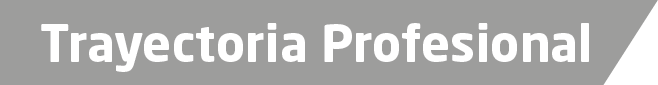 2007-2010 Oficial Secretario de la Agencia del Ministerio Publico Conciliadora e Investigadora de  Tuxpan de Rodríguez Cano, Veracruz.2010Oficial Secretario de la Agencia del Ministerio Publico Conciliadora e Investigadora en Panuco, Veracruz.2010-2014Oficial Secretario de la Agencia Primera del Ministerio Publico Investigadora en Panuco, Veracruz.2014-2016Oficial Secretario de la Agencia Segunda del Ministerio Publico Investigadora en Panuco, Veracruz.2016Auxiliar de Fiscal de la Unidad Integral de Procuración de Justicia Distrito I Panuco, Veracruz.2016 a la fechaFiscal de las Agencias Primera y Segunda del Ministerio Publico Investigador Distrito I Panuco, Veracruz.Aréas de Conocimiento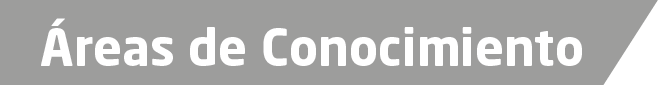 Derecho CivilDerecho PenalDerecho Laboral 